Турнирная таблица Первенство Свердловской области по футболу среди команд мальчиков до 10 лет, сезон 20202010 г.р.2010 г.р.2010 г.р.2010 г.р.12345678910ИВНПМО1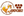 ДЮСШ-2-10
Новоуральск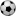 2:06:15:64:22:64:26:09:212:1970250 - 20212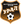 Урал Г
Екатеринбург0:23:38:82:17:04:13:29:216:1962152 - 20203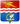 "СШОР" Факел
Каменск-Уральский1:63:37:36:65:02:58:311:311:0952254 - 29174"СШОР" Удача
Каменск-Уральский6:58:83:72:415:04:33:38:313:0952262 - 33175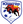 Юпитер-KIDS
Нижний Тагил2:41:26:64:25:03:34:22:311:3942338 - 25146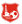 РЕМЭКА
Цементный6:20:70:50:150:54:20:23:26:2940519 - 42127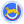 ДЮСШ
Реж2:41:45:23:43:32:46:12:36:2931530 - 27108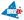 Брозекс
Березовский0:62:33:83:32:42:01:62:112:0931527 - 31109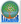 Лицей
Камышлов2:92:93:113:83:22:33:21:26:2930625 - 48910"СШОР" Удача 2011
Каменск-Уральский1:121:160:110:133:112:62:60:122:6900911 - 930